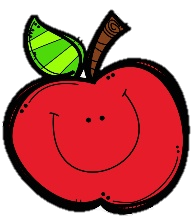 Mrs. Daniel’s NewsletterMrs. Daniel’s NewsletterMrs. Daniel’s NewsletterMrs. Daniel’s NewsletterMrs. Daniel’s NewsletterMrs. Daniel’s NewsletterMrs. Daniel’s Newsletter  January 31-February 4, 2022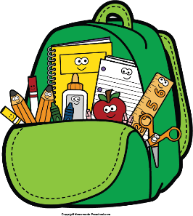 Topic 7 Math Test: TuesdayGrammar (adverbs that tell when and where) and Reading Skills Tests: FridaySpelling (syllable patterns) and Vocabulary Tests: Friday  January 31-February 4, 2022Topic 7 Math Test: TuesdayGrammar (adverbs that tell when and where) and Reading Skills Tests: FridaySpelling (syllable patterns) and Vocabulary Tests: Friday  January 31-February 4, 2022Topic 7 Math Test: TuesdayGrammar (adverbs that tell when and where) and Reading Skills Tests: FridaySpelling (syllable patterns) and Vocabulary Tests: Friday  January 31-February 4, 2022Topic 7 Math Test: TuesdayGrammar (adverbs that tell when and where) and Reading Skills Tests: FridaySpelling (syllable patterns) and Vocabulary Tests: Friday  January 31-February 4, 2022Topic 7 Math Test: TuesdayGrammar (adverbs that tell when and where) and Reading Skills Tests: FridaySpelling (syllable patterns) and Vocabulary Tests: Friday  January 31-February 4, 2022Topic 7 Math Test: TuesdayGrammar (adverbs that tell when and where) and Reading Skills Tests: FridaySpelling (syllable patterns) and Vocabulary Tests: Friday  January 31-February 4, 2022Topic 7 Math Test: TuesdayGrammar (adverbs that tell when and where) and Reading Skills Tests: FridaySpelling (syllable patterns) and Vocabulary Tests: Friday
Reading Story and Skills:Story: 
The Night the Moon Fellretold by Pat MoraPhonics/Fluency:syllable patterns
Text-Based Comprehension:plot and theme; visualize






Grammar: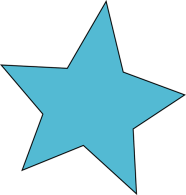 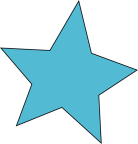 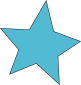 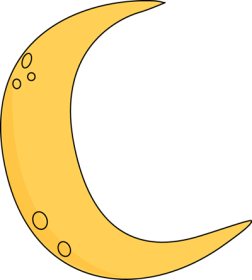 adverbs that tell when and where
Reading Story and Skills:Story: 
The Night the Moon Fellretold by Pat MoraPhonics/Fluency:syllable patterns
Text-Based Comprehension:plot and theme; visualize






Grammar:adverbs that tell when and where
Reading Story and Skills:Story: 
The Night the Moon Fellretold by Pat MoraPhonics/Fluency:syllable patterns
Text-Based Comprehension:plot and theme; visualize






Grammar:adverbs that tell when and where
Vocabulary Words
(these words will be tested each week):
balance - even placement of weight that lets someone stand uprightrattle - make sharp knocking sounds as a result of being shakenwhisper - make a soft soundcanyons - deep valleys with steep sidesslivers - small, thin pieces of something that has been split offcoral - an underwater stony substance made by marine lifesway – move back and forth or side to side
Vocabulary Words
(these words will be tested each week):
balance - even placement of weight that lets someone stand uprightrattle - make sharp knocking sounds as a result of being shakenwhisper - make a soft soundcanyons - deep valleys with steep sidesslivers - small, thin pieces of something that has been split offcoral - an underwater stony substance made by marine lifesway – move back and forth or side to side
Vocabulary Words
(these words will be tested each week):
balance - even placement of weight that lets someone stand uprightrattle - make sharp knocking sounds as a result of being shakenwhisper - make a soft soundcanyons - deep valleys with steep sidesslivers - small, thin pieces of something that has been split offcoral - an underwater stony substance made by marine lifesway – move back and forth or side to side
Vocabulary Words
(these words will be tested each week):
balance - even placement of weight that lets someone stand uprightrattle - make sharp knocking sounds as a result of being shakenwhisper - make a soft soundcanyons - deep valleys with steep sidesslivers - small, thin pieces of something that has been split offcoral - an underwater stony substance made by marine lifesway – move back and forth or side to sideMath
Introduce Topic 8: Work with Time and MoneyThis week we will be learning to recognize coins. We will be discussing the value of each coin and counting like coins.   We will take a daily grade assessment on Friday. 
Math
Introduce Topic 8: Work with Time and MoneyThis week we will be learning to recognize coins. We will be discussing the value of each coin and counting like coins.   We will take a daily grade assessment on Friday. 
Math
Introduce Topic 8: Work with Time and MoneyThis week we will be learning to recognize coins. We will be discussing the value of each coin and counting like coins.   We will take a daily grade assessment on Friday. 
Math
Introduce Topic 8: Work with Time and MoneyThis week we will be learning to recognize coins. We will be discussing the value of each coin and counting like coins.   We will take a daily grade assessment on Friday. 
Social Studies/Science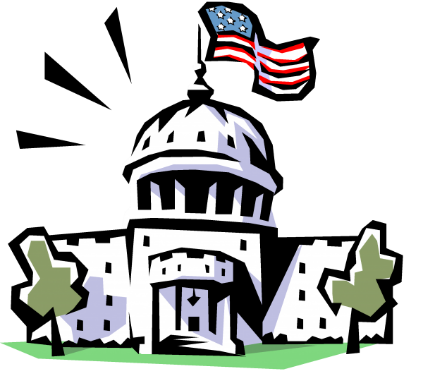  This week we 
 are discussing  
our government 
    and how it 
        works.Social Studies/Science This week we 
 are discussing  
our government 
    and how it 
        works.Social Studies/Science This week we 
 are discussing  
our government 
    and how it 
        works.Spelling Words: Students who correctly spell the bonus words get a small prize.Spelling Words: Students who correctly spell the bonus words get a small prize.Spelling Words: Students who correctly spell the bonus words get a small prize.Spelling Words: Students who correctly spell the bonus words get a small prize.Spelling Words: Students who correctly spell the bonus words get a small prize.Spelling Words: Students who correctly spell the bonus words get a small prize.Spelling Words: Students who correctly spell the bonus words get a small prize.downstairsfootballcowboyhouseboatrailroadrainbowboyhoodoatmealsoybeanboyhoodoatmealsoybeanboyhoodoatmealsoybeanroadwayoutplaydaydream***BONUS***13. soymilk14. downtown15. sailboat